sing4me.net – Choruses - Invitation to Participate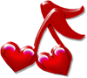 										Revised: 2020/03/08Dear ________   (GNU, City of Lakes, Vallee de Croix, …)	The Twin Cities Singing Valentines Committee invites you to join us in offering Singing Valentines this coming year.  WHY?We now have a viable web-based system for taking orders, signing up quartets, and assigning quartets to orders.  It was used and proven last year.  We are covering the cost of Order System Package <$ per year>.WHAT'S IN IT FOR YOUR CHAPTER?-- An opportunity for your chapter quartets to participate, including pickup quartets established just for delivering Singing Valentines.  There is great joy in delivering Singing Valentines.  All your quartets should be given the opportunity to participate.We invite your members to watch the "Join in" video:  www.youtube.com/watch?v=vvYloItRBa8&feature=youtu.bePerhaps you could show it at one of your chapter meetings in early January.-- Your chapter receives 40% of the net proceeds for every SV sold, as specified on the order.-- Your chapter receives 60% of the net proceeds for every order delivered by a chapter quartet. Your chapter could earn several hundred, even thousands of dollars, as we have done in the past.WHAT ARE WE ASKING OF YOUR CHAPTER?-- Have a representative (or preferably two) from your chorus join the TCSV Committee to assist in planning, organizing, and marketing Singing Valentines to our metro area.  Meetings begin in the late fall and extend up to Valentine's Day.-- Encourage your members to sell Singing Valentines (a responsibility of the SV Representative, who also provides the members with promotional materials developed by the TCSV Committee, such as a SV flyer which can be handed out or posted around the Cities.)-- Invite your chapter quartets to participate in delivering Singing Valentines. The SV Representative would also solicit participation from chapter quartets and help in forming pickup quartets just for the purpose of delivering Singing Valentines.  If you are outside the Twin Cities area, you must provide at least one quartet from your chapter-- Help your members and quartets in using our website to obtain information, to register quartets, and to place orders.  www.sing4me.net   (Orders can also be placed using a paper form which your representative would enter into the system.)